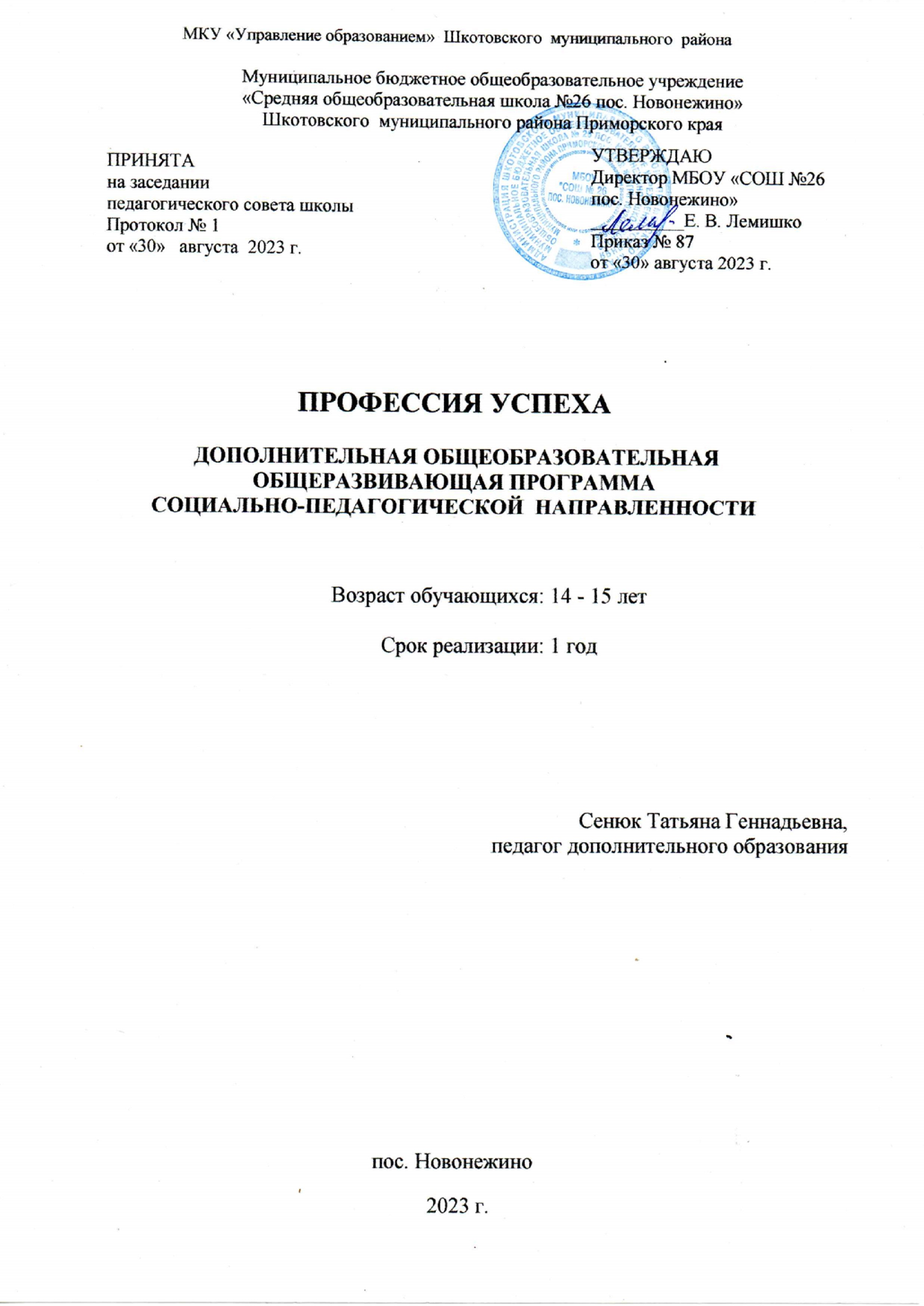  Раздел № 1. ОСНОВНЫЕ ХАРАКТЕРИСТИКИ ПРОГРАММЫПояснительная запискаАктуальность программы:Профориентация обучающихся – одна из приоритетных государственных задач, отраженных  в национальном проекте «Образование». Результаты профориентации и построения молодым человеком своего профессионального пути связаны не только с его успешной самореализацией, но и с его вкладом в экономическое развитие региона и страны в целом. Эффективная система профориентационной работы на ступенях начального общего и основного общего образования позволяет выпускникам 9-х классов сделать осознанный выбор не только в части продолжения обучения в 10 классе или в учреждении профессионального образования, но и определиться с дальнейшей профессией или специальностью, направлением подготовки в вузе. На пороге вступления в самостоятельную взрослую жизнь важнейшим для подростка является решение проблемы личностного самоопределения, которое на этом этапе невозможно без профессионального самоопределения, являющегося фундаментом для строительства стратегии своей жизни. На современном этапе развития общества, в условиях, глобальных перемен практически во всех сферах нашей жизни, мир меняется слишком быстро. Сегодняшний старшеклассник оказался в ситуации нестабильности, когда еще не найдены новые, соответствующие времени ориентиры для предстоящего выбора своего личного жизненного пути. Профессиональное самоопределение школьников −  одно из наиболее значимых и существенных направлений социальной политики. Осуществление деятельности по профессиональному самоопределению происходит в процессе постепенного и непрерывного формирования общих и профессиональных компетенций, основанных на личных возможностях и потребностях. Исходя из этого, актуальной задачей  профессиональной ориентации  является оказание помощи школьникам в выборе профессии, в поиске средств, способствующих самостоятельному формированию личного образовательно-профессионального формата. Профориентационная работа, знакомство школьников с профессиями позволит сделать им правильный и осознанный выбор в будущем. Направленность программы: социально-гуманитарная.Язык реализации программы: русский.Уровень освоения программы: стартовый (ознакомительный).Адресат программы:  обучающиеся МБОУ «СОШ № 26 пос Новонежино», 14 – 15 лет . В кружок принимаются мальчики и девочки, проявляющие интерес и мотивацию к данной предметной области.  Не имеющие определенной практической подготовки. Необходим учет возрастных особенностей занимающихся, их индивидуальных особенностейОсобенности организации образовательного процессаНабор и зачисление в группу осуществляется через портал Персонифицированного дополнительного образования https://25.pfdo.ru/app на основании личного заявления обучающегося или родителя (законного представителя) обучающегося, не достигшего возраста 14 лет. Форма обучения:  очная.Формы проведения занятий: групповые, индивидуальные.Режим занятий: 1 раз в неделю.Время проведения занятий: 1 час.Срок реализации программы: 1 год (36 недель).Срок освоения программы: 36 часов.Наполняемость группы: 10 – 25 человек.Возрастная категория: 14 -18 лет.1.2. Цель и задачи программыЦель программы: формирование профессионального самоопределения  школьников Новонежинского сельского поселения 14 – 15 лет в соответствии с их индивидуальными особенностями с учетом социокультурной и экономической ситуации на современном рынке труда.Задачи :воспитательные:1) способствовать проектированию подростками своих жизненных и профессиональных планов, возможных моделей достижения поставленных целей;2) приобрести  практический  опыт в объективном определении собственных склонностей, возможностей и потребностей;3) формировать  понимание  социально-экономических особенностей и перспектив развития регионального рынка труда как одного из факторов при выборе профессии;4) формировать ценностные ориентации личностного развития: ценность образования и труда, самореализации, ориентации  на осознанный выбор профессии. развивающие:1) формировать у школьников  осознание собственных  способностей, склонностей и профессиональных интересов, а также своей индивидуальности применительно к реализации себя в будущей профессии;2) формировать познавательную активность, желание попробовать себя в избираемой профессиональной деятельности;3) развивать умение анализировать информацию, адекватно оценивать собственные возможности и способности;4) развивать самостоятельность, ответственность, мобильность в принятии решений.обучающие:1) расширить знания обучающихся о современном «рынке профессий», а также потребностях регионального рынка труда;2) сформировать понятие о системе учреждений среднего и высшего образования, условиях получения образования и путях получения профессии;3) сформировать умение соотносить свои интересы и способности с требованиями, выдвигаемыми выбранной профессией;4) способствовать формированию умения разбираться в содержании профессиональной деятельности; 5) способствовать формированию умения осуществлять поиск работы в соответствии со своими возможностями и способностями.1.3. Содержание программы на 2023 – 2024 учебный годУчебный план на учебный годСодержание учебного планаРаздел: Введение. Основные термины и понятия.Тема 1.1.: Знакомство. Понятие Профессия. Что важно для людей.Теория: Приветственное слово и знакомство с участниками курса внеурочной деятельности «Профориентация». Ожидания каждого школьника и группы в целом от совместной работы. Понятие «профессия». Примеры профессиональных судеб известных учёных, писателей, изобретателей, артистов. Развилки на профессиональном пути. Профессии прошлого, настоящего, будущего. Профессии членов семей школьников.  Разбор типичных ошибок выбора профессии.  Профессии людей, с которыми учащиеся сталкиваются по пути из дома в школу. Общее и особенное каждой профессии. Что важно для людей любой профессии. Профессиональные и над профессиональные навыки. Сформулировать основные функции и рассмотреть разновидности профориентации. Тема 1.2.: Профориентационная игра «Паутинка» Практика: Профориентационная игра «Паутинка»Тема 1.3.: Просмотр мотивационного ролика .Практика: Просмотр мотивационного ролика .Тема 1.4.: Тест на профессиональную идентичность. Теория: Описание прохождения теста. Практика: Тест на профессиональную идентичность. Тема: 1.5. Профориентационная заключительная игра «Моя воздушная мечта».Практика: Профориентационная заключительная игра «Моя воздушная мечта».Раздел 2 :  Кто Я? Определение профессиональных склонностей.Тема 2.1.: «Мой портрет»  Теория: Крупными «мазками» раскрыть личностные свойства. Темперамент. Самооценка. Уверенность в себе. Понимание себя как одно из условий успешного профессионального самоопределения. Эффективная коммуникация. Что значит быть «активным слушателем»? Вербальная и невербальная коммуникация и их роль в профессиональной жизни человека. Устная и письменная речь. Нужно ли профессионалу быть грамотным? Общение как умение не только высказывать свои мысли, но и слушать чужие. Невербальные средства общения. Жесты, мимика, телодвижения как источник информации о человеке (например, для потенциального работодателя). Влияние интонации на слушателя.Тема 2.2.: Учёт психологических особенностей человека в процессе выбора профессии. Теория: Что такое «личное пространство человека». Значение личного пространства. Нарушение личных границ. Способы сохранения личных границ в личной и профессиональной сфере.Тема 2.3.: Резюме — что это такое и как его составить. Теория: На что обращают внимание при первом знакомстве во время приёма на работу. Язык тела. Грамотная речь как ресурс человека. Практика: Создание собственного стиля и уместность его демонстрации при приёме на работу.Тема 2.4.: Просмотр мотивационно-познавательного ролика.Практика: Просмотр мотивационно-познавательного ролика. Обсуждение.Тема 2.5.: Профориентационная игра «мое резюме».Практика: Профориентационная игра «мое резюме».Тема 2.6.: Практическое занятие №1.                                          Практика:  тестирование для определения одного из 16 психотипов личности. Разбор сильных и слабых сторон, ознакомиться со списком подходящих профессий или направлений профессиональной деятельности. Тема 2.7.: Практическое занятие №2.Практика: Карта интересов. Матрица выбора профессии. Якоря карьеры. Профориентационный тест для определения профессионального типа личности. Раздел 3: Разговор о будущем: знакомство с миром профессий.Тема 3.1. Просмотр мотивационно-познавательного ролика о группах профессий. Практика: Просмотр. Его обсуждение. Сформулировать какими основными чертами обладает каждая группа профессий. Классификация профессий. Тестирование.  Тема 3.2. Практическое занятие.Практика: Атлас новых профессий. Каталог профессий будущего. Профориентационная игра «Я знаю много профессий». Просмотр видеофильма о профессиях. Обсуждение.Раздел 4. Тема: Примерочная профессий. Портал ПРОеКТОрия.Тема 4.1.: Разговор о выборе профессии. Теория: Факторы, влияющие на выбор профессии. Мотивация и путь достижения цели. Воля. Ошибки, которые мы совершаем в жизни. Причины ошибок. Ошибка в выборе профессии и её последствия. Как не ошибиться в выборе колледжа, вуза, профессии. Пути исправления ошибок. Ориентация на собственное будущее как залог сегодняшних успехов. Практика: Построение траектории собственной жизни. Сегодняшние успехи и достижения. Факторы, влияющие на успех в карьере. Примеры траекторий становления известных людей мира, страны, города. Просмотр мотивационного ролика.Тема 4.2.:  Профориентационная игра « Соотношение».Практика: Профориентационная игра « Соотношение». Рефлексия.Тема 4.3. Профориентационная игра «Угадайка- пантонима».Практика : Профориентационная игра «Угадайка- пантонима». Рефлексия.Тема 4.4. Практическое занятие №1 Портал «Проектория» .Практика: Практическое занятие №1 Портал «Проектория» . Рефлексия.Тема 4.5.:  Практическое занятие №2-3 День открытых дверей.Практика: Практическое занятие №2-3 День открытых дверей. Рефлексия.Раздел 5. Тема: Где учиться: система образования РФ. Варианты образовательных траекторий.Тема 5.1. Обзор учреждений высшего и среднего профессионального образования региона.Теория: место расположения, проходной балл, направления подготовки, бюджетные, внебюджетные и целевые места, возможности трудоустройства после окончания школы.  Варианты образовательных траекторий. Потребность региона в кадрах, динамика роста заработной платы в регионе, социальные гарантии, перспективы карьерного роста и повышения квалификации в своём регионе и в соседних регионах. Практика: Профессиональные, предметные конкурсы и олимпиады, их роль в поступлении в вуз или колледж, их роль в профессиональном самоопределении.Тема 5.2. Знакомство с порталами «Поступи – онлайн 2023» , «Билет в будущее».Практика: Знакомство с порталами «Поступи – онлайн 2023» , «Билет в будущее».Тема 5.3.:  Практическое занятие №1:  Практика: профессиональные пробы (врач, военнослужащий, медсестра, парикмахер, педагог»Тема 5.4.: Практическое занятие №2: Теория: «Профориентатор».Практика: формирование запроса, поиск и анализ информации. Двойной тест для родителей и подростков «Куда пойти учиться»Тема 5.5.: Профориентационная игра «Макет будущего вуза».Практика: Профориентационная игра «Макет будущего вуза». Рефлексия.Раздел 6: Тема: Работа для подростка.Тема 6.1. Изучение законодательной базы регулирования труда несовершеннолетних.Теория:  Мошенничество. Общие правила трудоустройства. Охрана труда и здоровья несовершеннолетних.Тема 6.2.: Профориентационная игра «Найми на работу».Практика: Профориентационная игра «Найми на работу». Рефлексия.Тема 6.3.:  Практическое занятие.Теория: Изучение порталов по трудоустройству. Практика:  Составить свое резюме. Найти вакансию на популярных сайтах. Итоги изучения курса внеурочной деятельности «Профориентация». Основные эмоции, знания, выводы, сомнения, открытия. Список предпочитаемых профессий. Зачитывание доклада о понравившейся профессии.1.4. Планируемые результатыОбучающийся  будет уметь:1) проектировать свой образовательный маршрут в соответствии с выбираемой профессией;2) определять собственные способности, возможности и потребности;3) проектировать свою будущую профессиональную карьеру  в соответствии с социально-экономическими особенностями и перспективами развития регионального рынка труда;4) выстраивать ценностную шкалу личностного развития: образование, труд, самореализация, осознанность в выборе профессии.Метапредметные результатыОбучающийся приобретёт:1) опыт использования онлайн-пространства для самообразования;2) умение  систематизировать, сопоставлять, анализировать и обобщать информацию;3) умение корректно и аргументированно отстаивать свою точку зрения;4) ставить цели и планировать действия для их достижения;5) выявлять свои способности и профессиональные интересы.Предметные результатыОбучающийся будет знать:1) наиболее актуальные и востребованные профессии регионального рынка труда;2) систему  учреждений среднего и высшего образования, условия получения образования и пути получения профессии.Обучающийся будет уметь:1) определять соответствие выбранной профессии своим способностям, личностным особенностям и запросам рынка труда;2) ориентироваться в типах и подтипах профессий; 3) осуществлять поиск работы в соответствии со своими возможностями и способностями.2.1. Условия реализации программыМатериально-техническое обеспечение:1) учебный кабинет, оформленный в соответствии с профилем проводимых занятий и санитарными нормами: столы и стулья для педагога и обучающихся, шкафы и стеллажи для хранения учебной литературы и наглядных пособий и материалов;2) компьютеры или ноутбуки с необходимым программным обеспечением 3) на каждого учащегося и педагога;4) локальная сеть с выходом в интернет;5) проектор с экраном;6) необходимые расходные материалы.Организационно-техническое обеспечение программы предполагает использование средств компьютерной и копировальной техники.Учебно-методическое и информационное обеспечение:2.2. Оценочные материалы и формы аттестацииДля отслеживания и фиксации результативности образовательной деятельности по программе проводятся промежуточная аттестация и итоговый контроль. К аттестации допускаются все обучающиеся, освоившие образовательную программу в соответствии с прогнозируемыми результатами. Формы контроля: тест, опрос,  педагогическое наблюдение,  итоговая работа. Тест – это задание, состоящее из ряда вопросов и нескольких вариантов ответа на них для выбора в каждом случае одного верного. Опрос –  проверка теоретических знаний по темам программы. Опрос может проводиться фронтально, в формате интервью, в формате беседы, в формате анкетирования. Педагогическое наблюдение характеризуется непосредственным восприятием деятельности, общения, поведения личности в целостности и динамике их изменения. Итоговая работа –  заключительный период изучения программы. Она показывает готовность учащихся анализировать информацию, логически излагать материал, а также умение делать обоснованные выводы и аргументированные суждения выбору будущей профессии. Форма отслеживания и фиксации образовательных результатов предоставлена на усмотрение педагога.2.3. Методические материалыПрограмма предусматривает разнообразные формы и методы работы:1) групповые и самостоятельные занятия, теоретическое обсуждение проблем, практическое применение приобретенных знаний, работа с электронными ресурсами;2) работа с учебной литературой;3) проведение практических занятий.Цель занятий – ознакомление обучающихся с теорией и использование ее на практике. Программой предусмотрено решение практических примеров и задач. На практических занятиях обучающиеся закрепляют полученные теоретические знания.Типы занятий: теоретический, практический, контрольный.Методы обучения: показ видеоматериалов, анализ текста, работа по образцу. Методические материалы для профориентационной работы:1) профессиограммы и информационные буклеты о мире профессий;2) диагностический  (тестовый) профориентационный материал для индивидуальной и групповой работы;3) дидактические  материалы для проведения различных мероприятий: разработки бесед для учащихся и их родителей, информационных встреч, видеолекториев;4) разработки профориентационных уроков, классных часов, внеклассных мероприятий;5) информационные справочники по учебным заведениям города, региона, страны для выпускников 9-11-х классов.Рекомендуемая форма проведения итогового контроля: Обучающийся выбирает профессию наиболее понравившуюся или подходящую по итогам профессионального самоопределения. Время представления доклада 3-5 минут. Примерный список вопросов для обучающихся при подготовке к итоговому контролю: 1) Какую профессию ты выбрал? Почему (назвать 2-3 аргумента)?2) Что ты знаешь про эту профессию? 3) Где можно обучиться на выбранную профессию?4) Совпали ли результаты тестирования с личным выбором будущей профессии?5) Изменилось ли мнение (выбор профессии) после прохождения тестирования?6) Что нового вы узнали о себе после прохождения тестирования?Список электронных источников для педагога:1) Подбор статей на тему «Выбор профессии»  Центр тестирования и развития «Гуманитарные технологии»  (г.Москва)  -https://proforientator.ru/publications/articles/vybor-professii/;  2) Теоретический материал об уровнях образования, построения личного образовательного маршрута на портале  «Билет в будущее»  -https://bvbinfo.ru/catalog-articles/article/5#anchor1;3) Систематизированный  интерактивный материал (видеоролики, презентации, тесты, кроссворды, профориентационные игры) для психолого-педагогического сопровождения учащихся в выборе профессии в различных направлениях: диагностическом, консультационном, развивающем  -ПрофКомпас https://proforientacia123.blogspot.com/; 4) «Профориентация»  -  примерный диагностический инструментарий (методики для профотбора и профориентации; матрица выбора профессии; опросник для определения профессиональной готовности и др.)  -https://goo.su/rkDaD; 5) Профессиональная ориентация школьников - материалы для педагогов, тесты - https://edunews.ru/proforientaciya/materials/dlya-shkolnikov.html; 6) Тесты на профориентацию https://careertest.ru/tests/; 7) Профессии будущего (компетенции будущего;  над профессиональные навыки) https://hh.ru/article/25673;8) Профориентационные онлайн-мероприятия совместно с Министерством просвещения РФ - https://proektoria.online/lessons;9) Когда подростку начинать работать  -https://hh.ru/article/21248?from=teens&hhtmFrom=article_teens;10) Как подростку найти первую работу  -https://hh.ru/article/21247?from=article_21248&hhtmFrom=article_21248;11) Всероссийский проект «Открытые уроки». Методические материалы для подготовки  тематических  уроков  -https://институтвоспитания.рф/institut/projects/otkrytye-uroki-/;12) Педагогическая библиотека. Пряжников Н.С. Профориентация в школе: игры, упражнения, опросники - http://www.pedlib.ru/Books/1/0291/index.shm;13) Ваш психолог: профориентация старшеклассников  -http://www.vashpsixolog.ru/areer-oriented-high-school;14) Актуальный календарь профориентационных событий (по месяцам, датам) - https://spo.mosmetod.ru/plan;15) Профессиональная ориентация учащихся  в помощь профконсультанту«Сборник  профориентационных  игр»  -https://drive.google.com/file/d/1pxh4GsJK2b156gsfE6P-WYGfcZjzKgKG/view. 2.4. Календарный учебный графикСПИСОК ИСПОЛЬЗОВАННОЙ ЛИТЕРАТУРЫ1) Бахвалова С. Б., Киселева Э. М., Савельева И. В. Профориентация как фактор профессионального самоопределения школьников //Мир науки, культуры, образования. – 2021. – №. 1 (86). – С. 96-99.2) Курбатова А. С., Рубцова Н. В., Калачев Е. Ю. Проблемы и перспективы профориентационной работы в современных условиях //Азимут научных исследований: педагогика и психология. – 2019. – Т. 8. – №. 4 (29). – С. 119-1223) Моя будущая профессия. Рабочие программы. 8—11 классы / К. Г. Кузнецов, М. А. Лебедева. — М. : Просвещение, 2021. — 40 с. — ISBN 978-5-09-079290-5. 4) Петрова И. Б. и др. Профориентация //ВОСПИТАНИЕ+ Авторские программы школ России (избранные модули). – 2020. – С. 38-40.5) Профориентационная программа для школьников «ТаланТы будущего». Методические материалы, автор-составитель Е.Ю.  Пряжникова, научный руководитель Лаборатории профессиональной ориентации «ТаланТы будущего» Финансовый университет при правительстве РФ, 2020 г., 24 с№п/пНазвание раздела, темыКоличество часовКоличество часовКоличество часовФормыаттестации/контроля№п/пНазвание раздела, темыВсегоТеория  практикаФормыаттестации/контроля1.Введение. Основные термины и понятия413педагогическое наблюдение1.1.Знакомство. Понятие Профессия. Что важно для людей.111.2.Просмотр мотивационного ролика0,5-0,51.3.Профориентационная игра « Паутинка»1-11.4.Тест на профессиональную идентичность0,5-0,51.5.Профориентационная заключительная игра « Моя воздушная мечта»1-12.Кто  я? Определение профессиональных склонностей624тест/опрос2.1.«Мой портрет». Темперамент. Самооценка, Уверенность в себе. 112.2.Личное пространство. Психологические особенности человека112.3.Резюме.  Создание собственного стиля.0,50,52.4.Мотивационно-познавательный  ролик0,50,52.5.Профориентационная игра « Мое резюме»112.6.Практическое занятие № 1112.7.Практическое занятие № 2113.Разговор о будущем: знакомство с миром профессий615педагогическое наблюдение3.1.Просмотр мотивационно-познавательного ролика о группах профессий1-13.2.Атлас новых профессий. Каталог профессий будущего. Профориентационная игра «Я знаю много профессий». Просмотр видеофильма о профессиях. Обсуждение.2114.Примерочная профессий. Портал “ПРОеКТОриЯ”312практическая работа4.1.Разговор о выборе профессии. Факторы, влияющие на выбор профессии. Мотивация и путь достижения цели.0,50,5-4.2.Профориентационная игра « Соотношение» 11-4.3.Профориентационная игра «Угадайка- пантонима»11-4.4.Практическое занятие №1 Портал « Проектория» 114.5.Практическое занятие №2-3 День открытых дверей.0,50,55.Где учиться: система образования РФ. Варианты образовательных траекторий844практическая работа5.1.Обзор учреждений высшего и среднего профессионального образования региона: место расположения, проходной балл, направления подготовки, бюджетные, внебюджетные и целевые места, возможности трудоустройства после окончания школы.  Варианты образовательных траекторий2115.2.Знакомство с порталами «Поступи – онлайн 2023» , «Билет в будущее».2115.3.Практическое занятие №1:  профессиональные пробы (врач, военнослужащий, медсестра, парикмахер, педагог»1-15.4.Практическое занятие №2: «Профориентатор»: формирование запроса, поиск и анализ информации. Двойной тест для родителей и подростков «Куда пойти учиться»2115.5.Профориентационная игра «Макет будущего вуза»11-6.Работа для подростка936практическая работа6.1.Изучение законодательной базы регулирования труда несовершеннолетних. Мошенничество. .3216.2.Профориентационная игра « Найми на работу1-16.3.Практическое занятие: Изучение порталов по трудоустройству.  Составить свое резюме. Найти вакансию на популярных сайтах514Итого:341321Тема, разделЭлектронный ресурсТема 1. Введение. Основные термины и понятияhttps://proforientatsia.ru/career-guidance/chto-takoe-proforientatsiya/ - Что такое профориентация. Виды профориентации и профориентационных услуг. Типичные ошибки выбора профессииhttps://youtu.be/xwvQ5AcKsXA  -  Мотивационный ролик. «Soft Skills -Навыки будущего». https://ucheba.ru/ -  Сайт по профориентации для старшеклассниковТема 2.  Кто я? Определение профессиональных склонностейОпределение психотипа личностиhttps://careertest.ru/tests/test-na-psihotip-ivan-karnauh/ Тест для определения одного из 16 психотипов личности.  После прохождения можно ознакомиться с полученным психотипом, его подробным описанием, сильных и слабых сторонах, списком подходящих профессий или направлений профессиональной деятельности.https://careertest.ru/tests/karta-interesov-golomshtok/  Методика по профориентационной работе для школьников старших классов. Исследует 29 направлений профессиональной деятельности и ранжирует их по степени выраженности.https://careertest.ru/tests/metodika-profil/  Карта интересов (методика«Профиль») предназначена для изучения склонностей и интересов человека к различным сферам профессиональной деятельности. https://careertest.ru/tests/tip-lichnosti/ Экстраверт и интроверт: начальный профориентационный тест для любой аудитории.https://trudvsem.ru/proforientation/testing/psychological-features -Определение индивидуально-психических особенностей  https://careertest.ru/tests/test-hollanda/  Тест Холланда  -  определяет 6 профессионально-ориентированных типов личности. Подходит для школьников, выпускников и взрослых людей.https://postupi.online/test/gollanda/?flevel[0]=2&flevel[1]=3  -Профориентационный тест для определения профессионального типа личности: реалистический, интеллектуальный, социальный, офисный, предприимчивый, артистичный.Определение профессиональных склонностей https://careertest.ru/tests/ (все ссылки на странице)https://careertest.ru/tests/opredelenie-professionalnyh-sklonnostej/Определение профессиональных склонностей Л.Йовайши  -профориентационный тест, отличающийся простотой  прохождения и достоверностью результатов. Подходит для школьников, выпускников школ, абитуриентов и даже взрослых людей. Исследует 6 склонностей к различным направлениям профессиональной деятельности с учётом степени их выраженности.https://careertest.ru/tests/yakorya-karery/  Якоря карьеры  –профориентационный тест рассматривает 8 якорей, которых придерживается человек при построении карьеры и выборе профессии. Подобные якоря формируются в самом начале карьеры или ранее и остаются стабильными на протяжении долгого времени.https://careertest.ru/tests/ddo-klimov Дифференциально-диагностический опросник Климова или просто ДДО прост для восприятия и прохождения, что делает возможным тестирование школьников старших классов, абитуриентов и взрослых людей. Определение мотивации к разным видам профессиональной деятельности https://careertest.ru/tests/ddo-klimova-azbel/  Начальный тест на профориентацию для быстрого определения предпочитаемого вида профессиональной деятельности.https://trudvsem.ru/proforientation/testing  -  Профориентационное тестирование. https://azps.ru/tests/indexpf.html - Профориентационное тестирование.https://azps.ru/tests/kint_text.html  -  Карта интересов: текст психодиагностической методики.Тема 3. Разговор о будущем: знакомство с миром профессийhttps://new.atlas100.ru/ - Атлас новых профессий_2021.https://bvbinfo.ru/catalog - Каталог профессий будущего портал «Билет в будущее».http://шоу профессий.рф/professions - «Шоу профессий».https://www.youtube.com/watch?v=YOujktNRZIY Видеолекция об «Атласе новых профессий» _Дмитрий Судаков, ДВФУ.https://fulledu.ru/professii.html  -  Список профессий -  2022 «Навигатор образования».https://proforientator.ru/professions/#tocontent  -  Центр тестирования и развития «Гуманитарные технологии» Профессии.https://eddu.io/blog/proforientaciya/#professii-budushhego-i-trendy-na-rynke-truda  -  Профориентация: какие профессии выберут наши дети (лекционный материала и видеоуроки для школьников).https://careertest.ru/tests/informirovannost-o-mire-professij/  Данный тест направлен на выявление уровня информированности о существующем мире профессий, соответствие профессионального плана испытуемого познавательным интересам, профессиональной направленности и индивидуальным психологическим особенностям, а также умение соотносить известную информацию о профессиях со своими индивидуальными способностями.https://www.youtube.com/playlist?list=PLfZgzqsQWFx_vZEQVYZc9hVusghQ-qam9 - Видеофильмы о профессиях для старшеклассников.https://www.youtube.com/watch?v=Gjh9PUyfekc  -  Профессия ЮРИСТ_Центр гуманитарных технологий, г. Москва.https://www.youtube.com/watch?v=ImEvUT2pEwA - Профессия ЮРИСТhttps://www.youtube.com/watch?v=s3T03TLqq2c  -  Профессия СЛЕДОВАТЕЛЬ МВД.https://www.youtube.com/watch?v=dhYFWsfSOyc  -  ПрофессияМАШИНИСТ МЕТРО.https://www.youtube.com/watch?v=7X506J8dBXg - профессия ПИЛОТ.https://www.youtube.com/watch?v=ZQxPrQfZvnI  -  Профессия АРХИТЕКТОР.Тема 4. Примерочная профессий. Портал ПРОеКТОриЯhttps://proektoria.online/suits - Портал «ПРОЕКТОРИЯ». https://bvbinfo.ru/fitting - Портал «БИЛЕТ в БУДУЩЕЕ».https://bvbinfo.ru/suits  -  Тестирование, знакомство с  «подходящими профессиями» на портале «БИЛЕТ в БУДУЩЕЕ» (6-7 класс, 8-9 класс, 10-11 класс).https://careertest.ru/tests/gotovnost-k-vyboru-professii/  -  Методика, позволяющая быстро определить уровень готовности к совершению адекватного профессионального выбора среди выпускников школ и старшеклассников. Рассматривает профессиональную готовность с помощью 5 различных критериев.https://postupi.online/test/vibor-professii/?utm_source=eddu.io&utm_medium=referral&utm_campaign=eddu.io&utm_referrer=eddu.io - Матрица выбора профессий.https://azps.ru/tests/profmatr.html  -  Матрица выбора профессии (подбор профессии по объекту и виду деятельности).ttps://postupi.online/testspo/?utm_source=yandex.ru&utm_medium=organic&utm_campaign=yandex.ru&utm_referrer=yandex.ru Определение профессии «Профессиональный интерес».https://proforientatsia.ru/career-guidance/chto-takoe-proforientatsiya/  -Внешние и внутренние причины выбора профессии.https://proforientator.ru/tests/  -  Тесты на профориентацию_ Центр тестирования и развития «Гуманитарные технологии» (г.Москва).https://proforientator.ru/publications/articles/vybor-professii/ - Подбор статей на тему  «Выбор профессии»  Центр тестирования и развития «Гуманитарные технологии» (г.Москва)Тема 5. Где учиться: система образования РФ. Варианты образовательных траекторийhttps://postupi.online/ssuzy/  - Портал «Поступи онлайн 2023» - колледжи России (можно выбрать город).Поступай Правильно - Вузы России (можно выбрать город).https://proforientator.ru/schools/#tocontent  –  «Профориентатор»  Центратестирования и развития «Гуманитарные технологии».https://bvbinfo.ru/catalog-articles/article/5#anchor1  Куда поступать? Варианты образовательных траекторий.https://postupi.online/test-spo/vibor-specialnosti/  -  Выбор специальности СПО по «любимым» предметам школьной программыТема 6. Работа для подросткаhttps://mail.google.com/mail/u/0/#inbox?projector=1  –  О законодательномрегулировании труда школьников.https://онлайнинспекция.рф/reminder/32  -  Особенности правового регулирования трудовых отношений с несовершеннолетними.https://media.foxford.ru/how-to-find-your-first-job/ https://hh.ru/teens?from=article_25673&hhtmFrom=article_25673 - Вакансии для подростков.Порталы по трудоустройству:https://russia.superjob.ru/ https://www.farpost.ru/ https://gorodrabot.ru/ https://www.zarplata.ru/ зарплата.руhttps://vladivostok.jobvacancy.pro/rabotashkolnikam/  -  работа для школьников во Владивостоке.Этапы образовательного процесса1 годПродолжительность учебного года, недель34Количество учебных дней34Продолжительность учебных периодов  с 01.09.2023 –по 28.12.2023Продолжительность учебных периодовс. 01.01.2024 – 30.05.2024Возраст детей, лет14-15 летПродолжительность занятия, час1Режим занятий 1 раз в неделюГодовая учебная нагрузка, час34